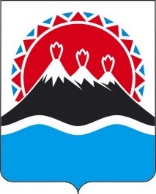 МИНИСТЕРСТВО СПОРТА КАМЧАТСКОГО КРАЯПРИКАЗг. Петропавловск-КамчатскийВ соответствии с Постановлением Правительства Камчатского края от 26.04.2022 №216 «О порядке формирования государственного задания на оказание государственных услуг (выполнение работ) в отношении краевых государственных учреждений и финансового обеспечения выполнения государственного задания»ПРИКАЗЫВАЮ:Утвердить прилагаемый Порядок применения коэффициентов выравнивания объема финансового обеспечения выполнения государственного задания до уровня финансового обеспечения в пределах бюджетных ассигнований, предусмотренных Министерству спорта Камчатского края.Положения настоящего приказа распространяются на правоотношения, возникшие c 28.04.2022.Контроль за исполнением настоящего приказа возлагаю на начальника отдела финансирования и контроля (Е.М.Агапова).УТВЕРЖДЕНприказом Министерства спорта Камчатского краяот _______.2022 №64/____ПОРЯДОКприменения коэффициентов выравнивания объема финансового обеспечения выполнения государственного задания до уровня финансового обеспечения в пределах бюджетных ассигнований, предусмотренных Министерству спорта Камчатского краяНастоящий Порядок устанавливает порядок применения коэффициентов выравнивания (далее – коэффициенты выравнивания) объема финансового обеспечения выполнения государственного задания, рассчитанного в соответствии с Постановлением Правительства Камчатского края от 26.04.2022 №216 «О порядке формирования государственного задания на оказание государственных услуг (выполнение работ) в отношении краевых государственных учреждений и финансового обеспечения выполнения государственного задания» (далее – Постановление), до уровня финансового обеспечения в пределах бюджетных ассигнований, предусмотренных Министерству спорта Камчатского края (далее – Министерство).Коэффициенты выравнивания применяются в случае, если бюджетные ассигнования, утвержденные Министерству на очередной финансовый год и плановый период, ниже объема финансового обеспечения выполнения государственного задания, рассчитанного в соответствии с Постановлением.Коэффициенты выравнивания применяются по каждому учреждению, подведомственному Министерству, индивидуально.Общий принцип применения коэффициентов выравнивания: объем финансового обеспечения выполнения государственного задания, рассчитанного в соответствии с Постановлением, умножается на коэффициент выравнивания.  При этом коэффициент выравнивания устанавливается меньше единицы.При применении коэффициентов выравнивания учитывается наличие в подведомственном учреждении следующего имущества и обязательств:- зданий, сооружений с учетом их площади и вместимости;- автотранспорта;- спецтехники;- арендованных площадей;- специализированного оборудования (канатные дороги, бассейн и т.д.);- обязательств по договорам, заключенным в предыдущих периодах.Наличие имущества и обязательств, перечисленных в перечне, увеличивает коэффициент выравнивания.Коэффициенты выравнивания для подведомственных учреждений утверждаются приказом Министерства на очередной финансовый год.В случае увеличения или уменьшения бюджетных ассигнований, утвержденных Министерству на очередной финансовый год и плановый период, значения коэффициентов выравнивания пересматриваются соответственно.[Дата регистрации]№[Номер документа]Об утверждении Порядка применения коэффициентов выравнивания объема финансового обеспечения выполнения государственного задания до уровня финансового обеспечения в пределах бюджетных ассигнований, предусмотренных Министерству спорта Камчатского краяМинистр[горизонтальный штамп подписи 1]           К.В. Хмелевский